               Уважаемые родители!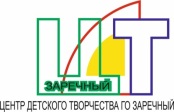 с 01 ноября по 08 ноября 2020 года,в период осенних каникул, приглашаем детей школьного возрастав загородный лагерь «Заря» г.Асбест Подать заявление на приобретение путевки можно с 28 сентября по по адресу: г.Заречный, ул.Островского,4, Центр детского творчестваВремя работы: 8.00-17.00, без перерыва, выходной суббота и воскресеньетелефоны для справок: 3-12-06, 8-982-712-48-46С собой принести полный пакет документов:Оригинал заявления, оформленное по утвержденной форме (заявление можно скачать на сайте чу-детство.рф в разделе «Лето, Лето, Лето…» - «Загородный лагерь»);Копия свидетельства о рождении ребёнка;Копия документа подтверждающего регистрацию ребенка по месту жительства или копия паспорта ребенка (первая страница с фотографией и прописка по месту жительства);Копия паспорта, удостоверяющего личность заявителя (первая страница с фотографией, иностранные граждане и лица без гражданства представляют разрешение на временное проживание или вид на жительство);Оригинал справки с места работы родителя (законного представителя);Оригинал справки с места учебы ребенка из школы;Копия СНИЛС (страхового номера индивидуального лицевого счета)заявителя и ребенка.УВАЖАЕМЫЕ РОДИТЕЛИ, ОБРАТИТЕ ВНИМАНИЕ!Если ваш ребенок пользуется льготами, то необходимо к заявлению приложить копию документа, подтверждающего право на бесплатное (льготное) приобретение путевки: справка, подтверждающая инвалидность; свидетельство о смерти обоих или единственного родителя; документ, подтверждающий отсутствие попечения; удостоверение многодетной семьи; справка родителей о постановке на учет в территориальный центр занятости ГО Заречный; справка из территориального органа социальной защиты населения; решение органа опеки и попечительства; справка установленной формы для детей, вернувшихся из воспитательных колоний и специальных учреждений закрытого типа. Основание для предоставления льгот - Постановление администрации ГО Заречный № 110-П от 11.02.2020г.Прием заявлений осуществляется только при наличии полного пакета документов.Ребенок имеет право: однократного получения путевки в загородный стационарный оздоровительный лагерь, в санаторий (санаторно-оздоровительный лагерь круглогодичного действия) в течение календарного года.